RAHIMAN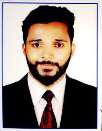 Email: rahiman-395026@2freemail.com 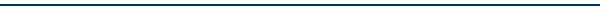 CIVIL ENGINEERSeeking challenging assignments with an organization of repute across the industry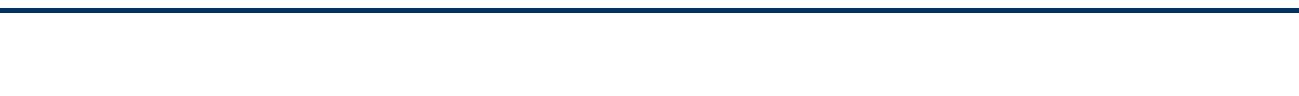 SUMMARY OF SKILLSCompetent and diligent professional with an experience of over 1+ years in Residential and Infrastructure projects ; currently spearheading as Structure Engineer at DRN Infrastructure Pvt. Ltd.Adept in striking perfect coordination with all involved i.e. Drawing, Engineering and Execution to ensure bottleneck free project accomplishment.Core CompetenciesProject planning  Project execution  Commitment to QualityTechnical SkillsAuto CAD  MS Office  STAD ProPROFESSIONAL EXPERIENCESTRUCTURE ENGINEERJAN2019-JULY2019Job Description:Preparation of work plan schedule to complete the order as per order data.Co-ordination with all the disciplines for any discrepancy.Charged with reporting and updating daily activities to Project Engineer.To ensure whether process control and quality standards are met.Preparing the daily and weekly based progress report and submitting to the Project manager.Highly involving regarding the safety issues.Perform engineering analysis to reduce downtime and outages.SITE ENGINEERJUNE18- DEC18Job Description:Planned schedule for execution of work on daily basis and managed man power and materials.Managed coordination with subcontractor and clients.INTERNSHIP UNDERTAKENHave undergone training as a site engineer at ANSHUL ASSOCIATES and RCC CONSTRUCTION Mangalore.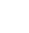 EDUCATIONAL QUALIFICATIONB.E. (CIVIL ENGINEERING), 2018NMAMIT Nitte Karkala, Udupi Karnataka;Visweswaraya Technological University Belagavi, Karnataka; 78.40%DIPLOMA(CIVIL ENGINEERING)Karnataka Government Polytechnic Mangalore Karnataka ; 72.26%Matriculation, 2010Government High School Koyyur; 83.84%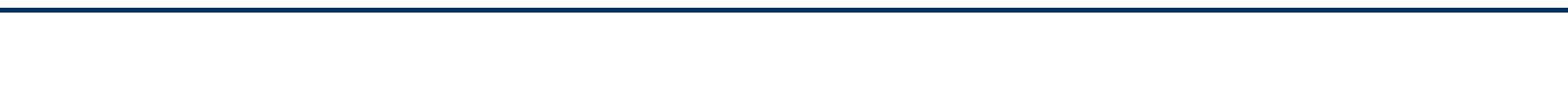 PROJECT UNDERTAKENELEVATED CORRIDOR STRUCTURE AT NH-66 INDIACO/EXTRA CURRICULAR ACTIVITIESAttended Individual Effectiveness Lab and Immersive Group Workshop by I-POINT Consulting Services private limited, at NMAMIT Nitte.Participated in Interzone softball match held at NIEIT Mysuru Karnataka.Attended workshops conducted by NMAMIT Nitte, Karkala.VISA STATUS	: Visit Visa (till 19th DEC 2019)PASSPORT DATE OF EXPIRY: 20/06/2026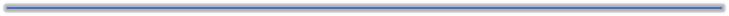 PERSONAL INFORMATIONDate of birth	: 31/07/1994Nationality	: INDIANMarital Status	: SingleLinguistic Abilities : Kannada,English, Hindi, Tamil, Malayalam and TuluDECLARATIONI hereby declare that the above mentioned information is correct up to my knowledge &I bear the responsibility for the correctness of the above mentioned particulars.Place: DUBAI UAEyours sincerelyRahiman